Poznámky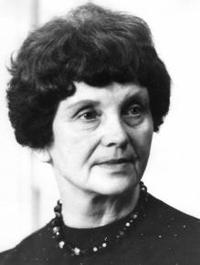 Margita Figuli: Tri gaštanové kone(* 2. október 1909, Vyšný Kubín – † 27. marec 1995, Bratislava)narodila sa na Orave (Vyšný Kubín, v tom istom dome ako P. O. Hviezdoslav);pracovala aj ako anglická korešpondentka v banke v BA;prispievala do časopisov;inšpiráciu čerpala z rodnej OravyLD: epikaLF: prózaLŽ: novelaLiterárny smer: lyrizovaná próza – literárny smer 20. storočia, ktorý využíva rozprávkové motívy, básnické trópy a poetický rytmus viet.Téma: Príbeh lásky dvoch mužov k jednej žene.Idea: Iba húževnatosťou, vytrvalosťou a čestnosťou môžeme dosiahnuť svoj cieľ.Magdaléna – verná, čistá, Peter – chudobný (tulák), čestný, spravodlivý, odvážny,Maliarička – lakomá, sebeckáMaliarik – starý, milý, opak MaliaričkyJano Zápotočný – tyran, sukničkár, pijan, hrubý, násilnícky, bohatý, namyslený, Greguš Jozef – miloval Magdalénu - epika Literárna forma - prózaLiterárny žáner - novelaLit Literárny druh - epika Literárna forma - prózaLiterárny žáner - novelaLiterárny smer - lyrizovaná próza (naturizmus)Téma - Príbeh lásky dvoch mužov k jednej žene.Hlavná myšlienka - Iba húževnatosťou, vytrvalosťou a čestnosťou môžeme dosiahnuť svoj   cieľ.Láska prekoná všetky prekážky. erárny smer - lyrizovaná próza (naturizmus)Téma - Príbeh lásky dvoch mužov k jednej žene.Hlavná myšlienka - Iba húževnatosťou, vytrvalosťou a čestnosťou môžeme dosiahnuť svoj   cieľ.Láska prekoná všetky prekážky. 